Podushnikov SergeyGeneral details:Certificates:Experience:Documents and further information:Good day!!!
I am Podushnikov Sergey 2/OFF,I have good sea experience on diferent type of vessel include:Container vessel,Havy-Lift vessel and General cargo.
Also I have good level of english.I want work in your very good company for next future if you will be agree.  Pls.kindly note,that I am ready for work any time.

BRGDS  Podushnikov Sergey 2/OFFPosition applied for: 2nd OfficerDate of birth: 18.09.1982 (age: 35)Citizenship: UkraineResidence permit in Ukraine: YesCountry of residence: UkraineCity of residence: MykolayivPermanent address: Chigrina street ¹63 flat ¹4Contact Tel. No: +38 (063) 507-11-01 / +38 (099) 221-30-16E-Mail: marinemk@ukr.netSkype: Podushnikov SergeyU.S. visa: NoE.U. visa: NoUkrainian biometric international passport: Not specifiedDate available from: 19.09.2017English knowledge: ExcellentMinimum salary: 2000 $ per month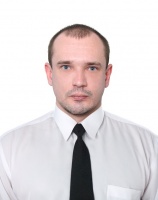 DocumentNumberPlace of issueDate of expiryCivil passportEO 752004Nikolaev00.00.0000Seamanâs passportAB 570817Nikolaev04.04.2021Tourist passport00719/2007/07Nikolaev22.05.2023TypeNumberPlace of issueDate of expiryCERTIFICATE OF COMPETENCY16775/2016/07Nikolaev30.09.2021ENDORSEMENT NAVIGATION16775/2016/07Nikolaev30.09.2021BASIC SAFETY TRAINING STCW 78/9529836Nikolaev03.08.2021PERSONAL SURVIVAL CRAFT25052Nikolaev03.08.2021ADVANCED FIRE FIGHTING21069Nikolaev03.08.2021MEDICAL CARE / FIRST AID17160Nikolaev03.08.2021BRIDGE TEAM AND RESOURSE MENAGEMENT11859Nikolaev03.08.2021GMDSS16731/2016/07Nikolaev28.10.2021GMDSS ENDORSEMENT16731/2016/07Nikolaev28.10.2021RADAR2000Nikolaev03.08.2021DANEROUS AND HAZARDOUS CARGOES13142Nikolaev03.08.2021DESIGNATED SECURITY DUTIES04293Odessa13.03.2019SECURITY AWARENESS07163Odessa13.03.2019SHIP SECURITY OFFICER5212Nikolaev03.08.2021SHIP SAFETY OFFICER645Nikolaev03.08.2021YELLOW FEVER512Nikolaev22.05.2021PositionFrom / ToVessel nameVessel typeDWTMEBHPFlagShipownerCrewing2nd Officer26.12.2016-14.07.2017RubusContainer Ship5930B&W3630kwCook IslandsKalabro Corporation2nd Officer15.04.2016-15.07.2016LIMEGeneral Cargo3466SKODA1400 hpsMoldovaM&P Lime Shipping L.T.DARGO Shipping L.T.D2nd Officer20.06.2015-24.02.2016Bosco GilanGeneral Cargo6239SKL2x1100=2200 kwtIranBonyad Shipping CompanyGlory Maritime2nd Officer29.05.2014-10.01.2015SepanoGeneral Cargo6239SKL2x1100=2200 kwtIranParsian Golden Sea ShippingKss Trans